VSTUPNÍ ČÁSTNázev komplexní úlohy/projektuPravoúhlé promítáníKód úlohy82-u-3/AA69Využitelnost komplexní úlohyKategorie dosaženého vzděláníH (EQF úroveň 3)L0 (EQF úroveň 4)M (EQF úroveň 4)Skupiny oborů82 - Umění a užité uměníVazba na vzdělávací modul(y)Pravoúhlé promítáníŠkolaStřední škola stavebních řemesel Brno-Bosonohy, příspěvková organizace, Pražská, BrnoKlíčové kompetenceKompetence k učení, Kompetence k řešení problémů, Kompetence k pracovnímu uplatnění a podnikatelským aktivitámDatum vytvoření04. 03. 2019 11:17Délka/časová náročnost - Odborné vzděláváníDélka/časová náročnost - Všeobecné vzdělávání32Poznámka k délce úlohyRočník(y)1. ročníkŘešení úlohyindividuální, skupinovéDoporučený počet žáků20Charakteristika/anotaceKomplexní úloha si klade za cíl naučit žáky pravoúhlé promítání na dvě a tři průmětny, naučit je způsoby zobrazování, druhy promítání a využívá znalost průmětů těles.JÁDRO ÚLOHYOčekávané výsledky učeníŽák:popíše způsoby zobrazovánívyjmenuje druhy promítánípoužívá druhy promítánípoužívá průměty tělespoužívá způsoby zobrazovánízobrazuje jednoduchá a složitější tělesaSpecifikace hlavních učebních činností žáků/aktivit projektu vč. doporučeného časového rozvrhuUčební činnosti žáků:seznámí se a následně popíše jednotlivé druhy promítání a způsoby zobrazovánípopíše a provede zobrazování jednoduchých a složitějších tělesvyužívá poznatky pro tvorbu průmětů těles (hranatých, rotačních a složitějších)aktivně se zapojuje do výuky a zodpovídá kontrolní otázky vyučujícíhoDoporučený časový rozvrh - ročník (32 hod):Průběžný časový rozvrh činí 12 vyučovací hodiny.sleduje prezentaci na dané téma a reaguje na dotazy vyučujícího;Průběžný časový rozvrh činí 8 vyučovací hodiny.používá základní pojmy zobrazováníPrůběžný časový rozvrh činí 12 vyučovací hodiny.prakticky zobrazuje jednotlivé tělesaMetodická doporučeníKomplexní úloha může být využita v rámci předmětu konstrukce a odborný výcvik.slovní metody:odborný výklad s prezentacípřímé vyučování:přednes s použitím audiovizuální techniky a odborné literaturyhodnocení výkresůZpůsob realizaceteoreticko-praktická forma výuky v učebně s potřebným vybavením/ kreslírna/ dílna s potřebným vybavenímsamostatná příprava žáka (tvorba samostatné práce dle zadání)PomůckyUčební pomůcky nezbytné pro zdárnou realizaci úkolupro žáka:rýsovací pomůcky, pravítka, kružítka, šablonypočítač s programem pro konstruovánípro učitele a technické vybavení:učebna s potřebným vybavením/ kreslírna/ dílna s potřebným vybavenímpočítač s připojením k internetudataprojektorplátno na promítáníVÝSTUPNÍ ČÁSTPopis a kvantifikace všech plánovaných výstupůMetody slovní:odborný výklad s prezentacíMetody názorně demonstrační:ukázky a charakteristika základních pojmůpraktické zobrazení jednotlivých tělesPřímé vyučování:orientace žáků v učivu, znalost postupů tvorby výkresů podle zásadpravoúhlého promítání (diskuze, ústní zkoušení)hodnocená samostatná práceuplatnění dosažených znalostí žáků v učivu (diskuze, písemná práce, ústní zkoušení)Zpracování samostatné práce:praktická část (znalost konstruování podle zásad pravoúhlého promítání)technický výkresKritéria hodnoceníProspěl – neprospěl1 – 100 %, 2 – 87 %, 3 – 73 %, 4 – 58 %,hranice úspěšnosti zkoušky – 43 %Prospěl: samostatné předvedení orientace v učivu písemnou nebo ústní formou, komplexní řešení vlastní práce včetně grafické úpravyNeprospěl: neorientuje se v učivu, písemné, konstrukční nebo ústní úkoly řeší jen s pomocí učitele, jeho řešení vlastní práce má po konstrukční stránce větší závadyDoporučená literaturaKÝHOSOVÁ Šárka, Odborné kreslení pro truhlářské práce, PARTA, 2005ŠVERCL Josef, Technické kreslení a deskriptivní geometrie, Scientia, 2003PoznámkyObsahové upřesněníOV RVP - Odborné vzdělávání ve vztahu k RVPPřílohyZADANI-Priklady.docxZADANI-Promitani.docxZADANI-Prumety-hranatych-teles.docxZADANI-Prumety-rotacnich-teles.docxZADANI-Slozitejsi-telesa.docxRESENI-Promitani.docxRESENI-Prumety-hranatych-teles.docxRESENI-Prumety-rotacnich-teles.docxRESENI-Slozitejsi-telesa.docxMateriál vznikl v rámci projektu Modernizace odborného vzdělávání (MOV), který byl spolufinancován z Evropských strukturálních a investičních fondů a jehož realizaci zajišťoval Národní pedagogický institut České republiky. Autorem materiálu a všech jeho částí, není-li uvedeno jinak, je Jana Božeková. Creative Commons CC BY SA 4.0 – Uveďte původ – Zachovejte licenci 4.0 Mezinárodní.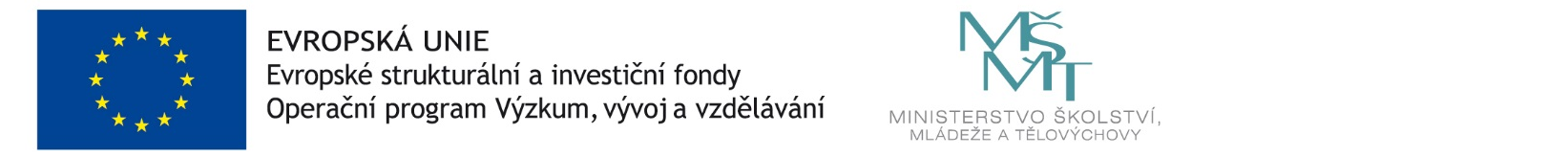 